Name:_______________________						 Mr. ChiaramontePeer Education								Social Studies DepartmentThe Bag Speech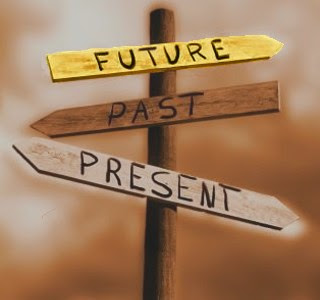 You will be giving a 2 minute speech in class about your past, your present, and your future.Bring in three items, place it in a bag, and begin telling us how each item represents you.Past Item: Present Item:Future Item: Be creative and entertaining. This should be a way for us to get to know you better. Where you’ve been, where you are, and where you are going!